Инженер по охране трудаз/п не указанаОАО Кондитерская фабрика СлодычМинск, Радиальная улица, 54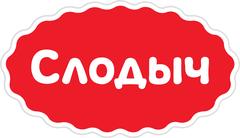 Требуемый опыт работы: 3–6 летПолная занятость, полный деньОбязанности:проводить инструктажи по ОТ со всеми вновь принимаемыми на работу, практикантами и др. Участвовать в расследовании несчастных случаев на производстве, разработка мероприятий. Осуществлять контроль за соблюдением требований ОТ, проверка знаний по вопросам ОТ, регистрация всех видов инструктажей по ОТ. Оказывать методическую помощь руководителям подразделений и др.Требования:высшее образование;опыт работы от 5 лет;Условия:Своевременная выплата з/платы;режим работы: понедельник-пятница с 08.30-17.00, обеденный перерыв с 12.15-12.45. Выходные-суббота, воскресенье;ежемесячное получение продукции собственного производства.Ключевые навыкиПользователь ПКРабота в команде